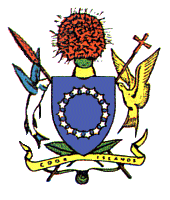 ScheduleGovernment:  Her Majesty the Queen in right of the government of the Cook Islands acting by and though the Minister/Secretary [insert details of Ministry or Department]Signed:_____________________________Name:Position:Date:Consultant:  [Insert Consultant details]Signed:_____________________________Name:Position:Date:_____________________________________________________________________________________Project:Location:Scope and Nature of the Services:Programme for the Services:Fees and Timing of Payments:Insurance: Contact Person:Government Contact:  [insert details]Supplier Contact:  [insert details]Key Personnel: Special Conditions: